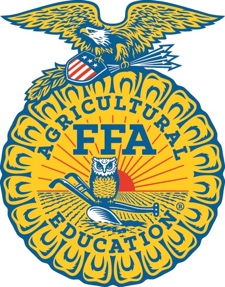 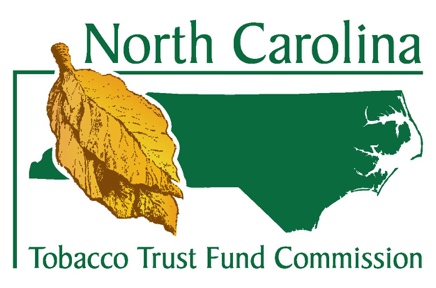 North Carolina Tobacco Trust Fund Grant Check Presentation Information ChecklistPlease provide the following information by emailing to ncagedgrant@gmail.com as soon as possible after confirmation of your check presentation. This information is helpful to our staff and the staff of the North Carolina Tobacco Trust Fund Commission.School Name(s) at Presentation: ___________________________________________________________Presentation Date: ________________________________Time of the Presentation: ________________________________________________________________Location of the Presentation: (Include a GPS address)_______________________________________________________________________________________________________________________________Type of Activity: (board of education meeting, FFA meeting, etc.) ________________________________Guests, VIPs Anticipated to Attend: __________________________________________________________________________________________________________________________________________________________________________________________________________________________________Special Circumstances that should be noted: _____________________________________________________________________________________________________________________________________